Муниципальное казенное дошкольное образовательное учреждение города Новосибирска«Детский сад № 421 комбинированного видаим. С.Н. Ровбеля»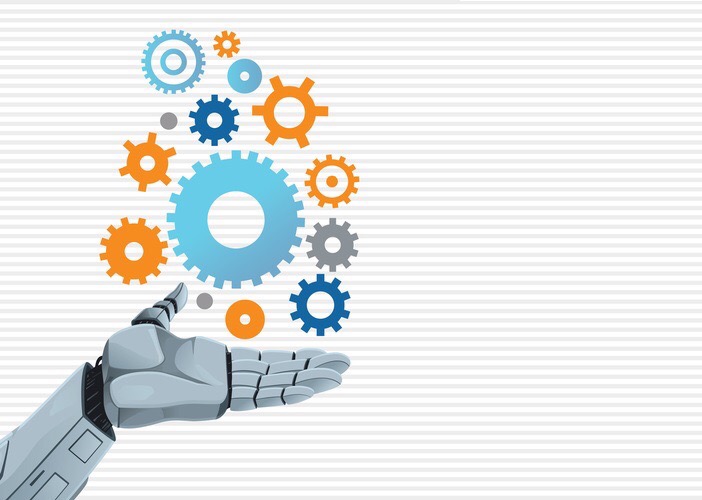 Возраст детей: 5-6 летТип проекта: исследовательско-творческийПродолжительность проекта: 4 неделиРазработчики проекта: Аникин Павел, Кутарев Иванвоспитатель Прибыткова Светлана СергеевнаНовосибирск 2020 Тема проекта: «Космические помощники»Цель: Создание специального оборудования, которое помогает человеку осваивать космическое пространствоЗадачи:Познакомить детей с космической техникойЗакрепить умение создавать новые постройки на основе знакомых элементов и узловРазвивать образное, техническое мышление и умение выразить свой замыселРазвивать конструкторские навыкиРазвивать психофизические качества детей: память, внимание, логическое и аналитическое мышлениеРазвивать мелкую моторикуРазвивать умение договариваться, работать в команде при выполнении проектаВоспитывать уважение к результатам работы товарищейАктуальность проекта:        Один из этапов познавательного развития дошкольников – знакомство с космосом. На данном этапе важно вызвать у детей интерес, желание узнать больше, сформировать представления о роли человека в изучении и освоении космоса. Так как в космосе небезопасно, роботы могут заметить нахождение человека в открытом космосе, было решено создать специальное оборудование с помощью LEGO Education и LEGO WEDO 2.0.     Участники проекта: дети старшего дошкольного возраста, родители       Возраст детей: 5-6 лет      Ожидаемые результаты: -дети познакомились с космической техникой; -проявили инициативу в познавательно-исследовательской и технической деятельности;-овладели начальными знаниями и элементарными представлениями о робототехнике, создали действующие модели робота и космического оборудования на основе знакомых элементов и узлов;- у детей развита крупная и мелкая моторика, они могут контролировать свои движения; - у детей сформировалось умение договариваться, работать в команде при выполнении проекта и каждый проявил уважение к результатам работы товарищейⅠ этап – Выбор темыПроходила космическая неделя  и дети  знакомились с космосом и космическим оборудованием. Данная тема была выбрана в связи с тем, что дети заинтересовались космосом и какое оборудование нужно для того чтобы находиться в космосе. Чтобы представить интерес детей, была использована модель «Трех вопросов»Ⅱ этап – Сбор сведенийМероприятия:Ⅲ этап – Реализация проектаНа данном этапе дети включались в различную деятельность, как самостоятельно, так и при помощи взрослыхⅣ этап – Презентация проектаУчастие в региональном этапе соревнований "Всероссийского робототехнического форума дошкольных образовательных организаций "ИКаРёнок"РЕСУРСЫ материально-техническое оснащение:-компьютеры-наборы LEGO Education и LEGO WEDO 2.0обеспечение методическими материалами и средствами обучения и воспитания:- Сборник методических рекомендаций и практикумов ОБРАЗОВАТЕЛЬНАЯ РОБОТОТЕХНИКА (Lego WeDo) информационное обеспечение:-интернет источник: Робототехника в образовании (http://xn----8sbhby8arey.xn--p1ai/)особенности организации развивающей предметно-пространственной среды:- На каждого ребенка был отдельный набор конструктора-Стулья и столы подобраны по возрастным и физическим особенностям детей- Освещение помещения соответствовало нормам СанПиНдополнительно привлекаемые участники: Были привлечены родители для перевозки готовых моделей и технического оборудования в Планетарий, а также сопровождение детей пространственно-временной ресурс: проект был реализован на базе Детско-юношеского центра «Планетарий» г. НовосибирскЧто мы знаем?Что хотим узнать?Где можем узнать?1.В космосе без специального оборудования находиться нельзя2. Знаем некоторую космическую технику (луноход, ракеты)3. Есть специальное оборудование и одежда (скафандр)1.Какое оборудование нужно для нахождения в космосе?2. Кто первый полетел в космос?3. Кто изобрел ракету??4. Из чего состоит ракета?1. В интернет ресурсах2. В библиотеке3. От родителейМероприятиеЦельУчастие родителейПросмотр презентации «Освоение космоса» Дать представления об истории освоения космосаПознавательная беседа«Что мы знаем о космосе?»Расширять знания детей о космосеНОД «Ракета» Расширение и обобщение знаний у детей о первом космонавте Ю.Гагарине,  профессии космонавт. Формирование умения моделировать ракету по условиюНОД «Исследовательская станция»Формирование умения у детей строить по замыслу, обдумывая содержание и назначение постройкиЗанятие – путешествие «Покорители космоса».Закрепление и обобщение знаний у детей о космосеМероприятиеЦельУчастие родителейНОД «Марсоход»Развитие у детей интереса к конструктивно-модельной деятельности, стимулирование детского творчества для создания модели марсоходНОД «Робот Комета»Создание модели робота по замыслуНОД «Конвейер распределения»Создание и усовершенствование модели конвейер (на основе готовой схемы)Итоговое занятие по теме «космические помощники»Создание условий для финальной репетиции и редактирование рассказа. Сбор всех моделей и технического оборудования